Электронное обучение ГБПОУ КК БИТТУчебная дисциплина: ОГСЭ.03 Иностранный язык группа №35Преподаватель: Чиненова В.Г.Срок выполнения:  с 12.05.2020 по 17.05.2020Адрес электронной почты: valiya181@gmail.comПродолжение изучения темы: “Safety rules in welding”Задание 1:Выполните упражнение  в тетради. Дайте названия видам опасности при сварочных работах (на английском языке):Пишите названия в порядке, в котором идут знаки.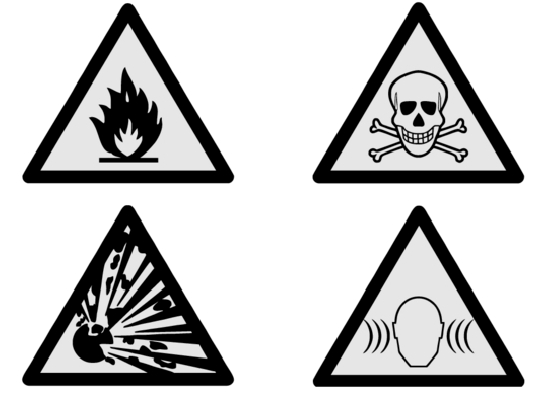 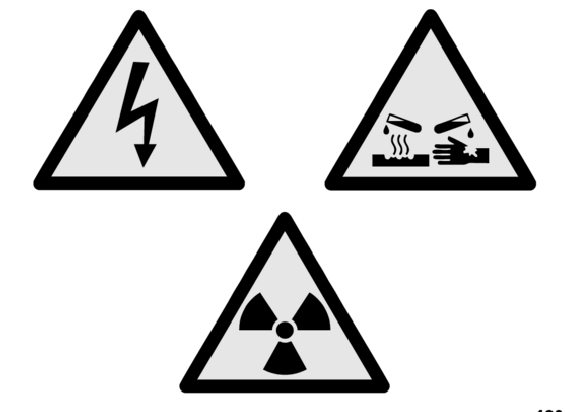 Сделайте фото всей вашей работы и отправьте на адрес электронной почты преподавателя.